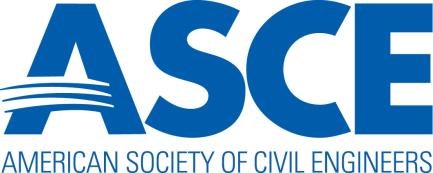 2020-2021 Section and Branch Action and Activity Calendar 2020Sept. 1 		Section and Branch Leadership Reports Due  Sept. 10-12	 	Presidents and Governors Forum (Virtual)Oct. 28-31		Annual Convention in Anaheim, CA (Virtual)Oct. 30 	 	Outstanding Section and Branch Award nominations are due Nov. 30 	 	Section, Branch, and Region Annual Reports are due Dec. 15 	 	Section Federal Tax Filing due to ASCE’s Accounting Dept.  2021March 3-4		ASCE Legislative Fly-InJune 1 			Submissions are due for the Outstanding Section & Branch Web AwardJune 11-12		Regions 1, 2, 4, & 5 Multi-Region Leadership Conference in Charlotte, NCJuly 9-10	 	Regions 8 & 9 Multi-Region Leadership Conference in Anaheim, CAJuly 23-24		Regions 3, 6 & 7 Multi-Region Leadership Conference in Denver, CO